             „ S T O K R O T K I” 		( 3 , 4 latki)24.06.2020r.Lubimy wakacjeSwobodna rozmowa przy mapie Polski.Dziecko poznaje różne regiony Polski – rodzic opisuje charakterystyczne rośliny zwierzęta, ukształtowanie terenu dla danego regionu.      2.Zabawa ruchowo-naśladowcza „Jedziemy na wakacje”.          Dziecko porusza się swobodnie przy muzyce. Na pojedynczy sygnał gwizdka         zamienia się w samolot i biega po sali z rozłożonymi rękami, naśladując lot.                             Na podwójny sygnał gwizdka dziecko tworzy pociąg, którego maszynistą jest R.     3.Kolorowanie wybranego krajobrazu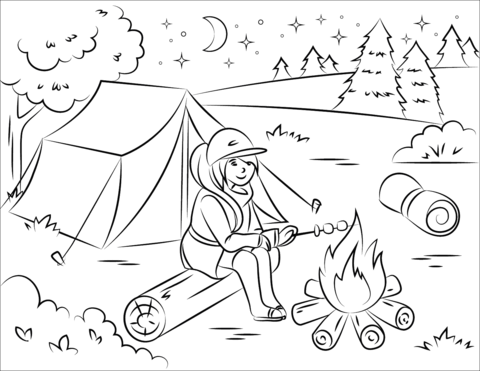 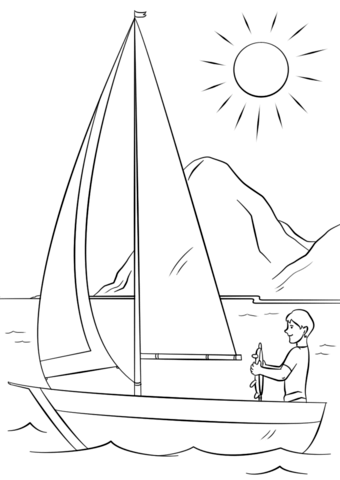 